  揭东区锡场镇人民政府信息公开申请流程图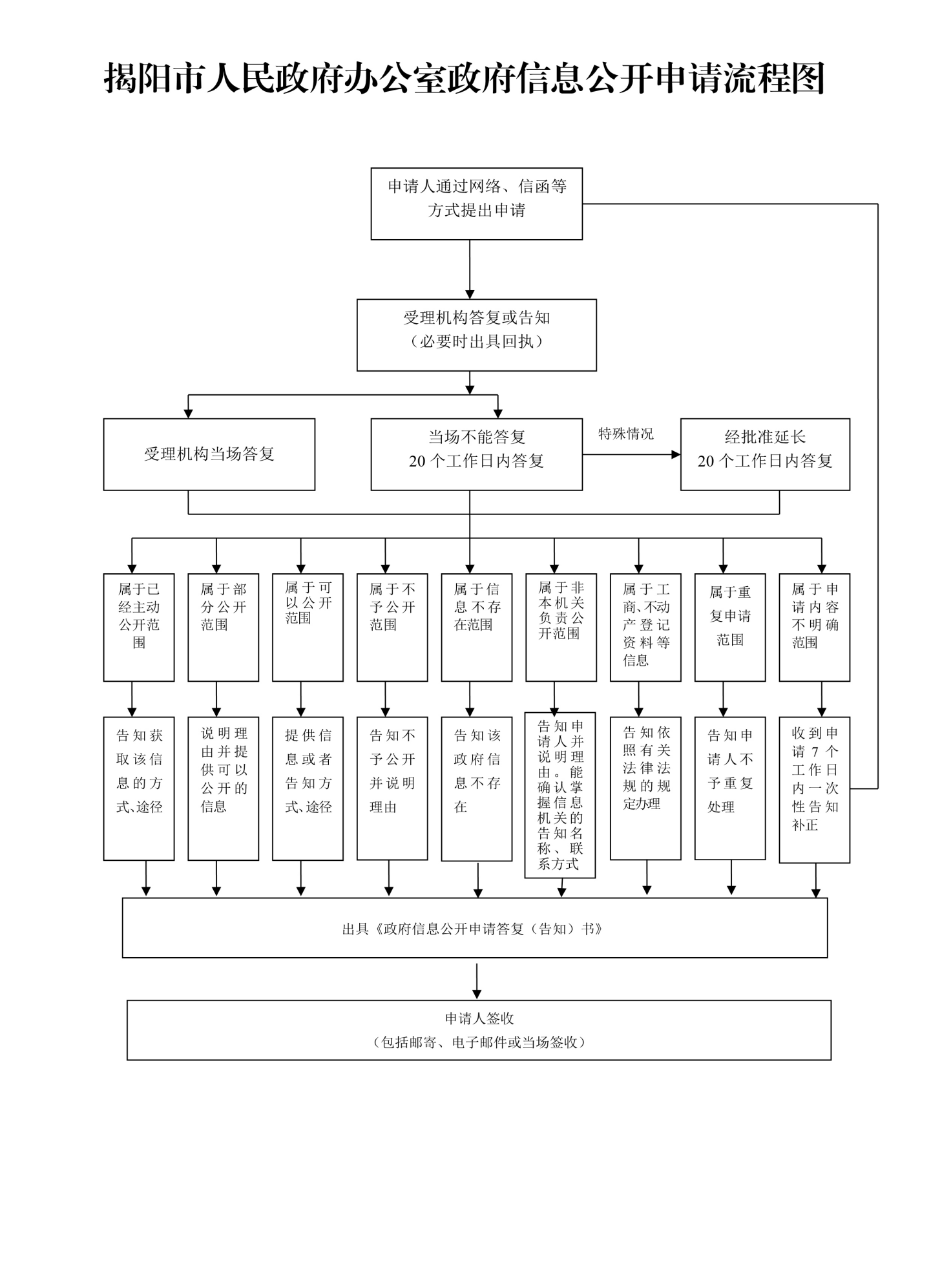 